The University of New Hampshire	UNH Facilities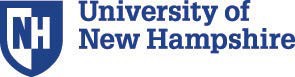 Durham, NH 03824	6 Leavitt Lane Durham, NH 03824603-862-1437Subsurface Gravel Filter Inspections and Maintenance ChecklistFacilities ID:			Location:			 Owner (circle one):		Town of Durham	University of New Hampshire Inspector Name:  						  Date:	Time:			Site Conditions:  	Inspection Frequency Key: A=Annual; Q=Quarterly; M=Monthly; W=Weekly; S= after major stormsMaintenance Actions Taken / Additional Comments: [If any of the above items were marked “U” for unsatisfactory, explain the actions taken and time table for correction.Maintenance ItemSatisfactoryUnsatisfactoryInspection FrequencyComments / Actions Required1. Debris Cleanout1. Debris Cleanout1. Debris Cleanout1. Debris Cleanout1. Debris CleanoutClear of Trash and DebrisM2. Vegetation Management2. Vegetation Management2. Vegetation Management2. Vegetation Management2. Vegetation ManagementGrass Height (maintain 2-6 inch height)W-MGround Cover Well Established (yearly reseeding needed)QUnwanted Vegetation PresentMDead Vegetation or Exposed Soil PresentM3. Erosion Management3. Erosion Management3. Erosion Management3. Erosion Management3. Erosion ManagementEvidence of Soil Erosion in Defined AreaM-SEvidence of Soil Erosion from Surrounding AreasM-S4. Dewatering4. Dewatering4. Dewatering4. Dewatering4. DewateringEvidence of Standing Water (ponding, noticeable odors,water stains, algae)MSystem Draining Fully Ensuring There is No Standing waterAbove the Inlet and Outlet ControlsA5. Sedimentation5. Sedimentation5. Sedimentation5. Sedimentation5. SedimentationAccumulation of Sediment or Organic Debris on SurfaceM6. Inlets / Outlets / Overflow Pipes6. Inlets / Outlets / Overflow Pipes6. Inlets / Outlets / Overflow Pipes6. Inlets / Outlets / Overflow Pipes6. Inlets / Outlets / Overflow PipesCondition of Pipes (cracks, leaks, sedimentation)AEvidence of High-Flow BypassABypass Functioning NormallyAInlet Control Structures Are < 50% Full of SedimentA7. Connecting Catch Basins7. Connecting Catch Basins7. Connecting Catch Basins7. Connecting Catch Basins7. Connecting Catch BasinsSediment Level in Catch Basins Are < 50% Full of SedimentAFoul Contents / Unwanted Contaminants in Catch BasinA8. Miscellaneous / Other8. Miscellaneous / Other8. Miscellaneous / Other8. Miscellaneous / Other8. Miscellaneous / Other